проект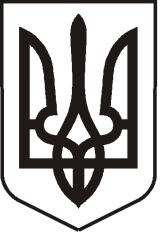  УКРАЇНАЛУГАНСЬКА  ОБЛАСТЬПОПАСНЯНСЬКИЙ  РАЙОН
ПОПАСНЯНСЬКА  МІСЬКА  РАДАШОСТОГО   СКЛИКАННЯСІМДЕСЯТ ЧЕТВЕРТА СЕСІЯРІШЕННЯ24 березня 2016 року                       м. Попасна	                                      №Про внесення змін до Міської Програми розвитку фізичної культури і спорту, затвердженої рішенням сесії міської ради від 24.12.2015 № 71/1 «Про  затвердження міської Програми розвитку фізкультури і спорту у м.Попасна на 2016 рік»            З метою розвитку фізкультури та спорту та здійснення ефективного оздоровлення дітей у  м. Попасна, керуючись  ст.26 Закону України «Про місцеве самоврядування в Україні», Попаснянська  міська рада ВИРІШИЛА:Внести зміни до Міської Програми розвитку фізичної культури і спорту, затвердженої рішенням сесії міської ради від 24.12.2015 № 71/1 «Про  затвердження міської Програми розвитку фізкультури і спорту у м. Попасна на 2016 рік», а саме:      1.1.В розділі «Заходи Програми розвитку фізкультури та спорту в м. Попасна на 2016               рік»:             - п.35 викласти у наступній редакції:             « Здійснювати видатки на оздоровлення дітей, проведення спортивних зборів та                    змагань, оздоровлення та відпочинок зі спортивним навантаженням»;             - п.35  вважати п.36.   Контроль за виконанням цього рішення покласти на постійні комісії з питань науки,   освіти, культури і спорту, соціальної політики і охороні   здоров’я і з питань бюджету,  фінансів, регіональних зв’язків та комунальної  власності.                Міський   голова                                                                                 Ю.І.Онищенко                 Підготувала Гапотченко 2 08 32